РЕШЕНИЕ № 173«09»12.  .                                                                                                            а. Пшичо Об утверждении Положения об официальном сайте администрации  муниципального образования Хатажукайское сельское поселение Руководствуясь Федеральным законом от 06.10.2003 г. № 131-ФЗ «Об общих принципах организации местного самоуправления в Российской Федерации», Федеральным законом от 09.02.2009 г. № 8-ФЗ «Об обеспечении доступа к информации о деятельности государственных органов и органов местного самоуправления», Уставом муниципального образования  Хатажукайское сельское поселение, Совет  народных депутатов сельского поселения Р Е Ш И Л:1. Утвердить Положение об официальном сайте администрации муниципального образования  Хатажукайское сельское поселение, (приложение № 1).2. Обнародовать настоящее решение  в районной газете «Заря» и путем размещения на информационном стенде в администрации сельского поселения.3. Контроль за исполнением настоящего решения возложить заместителя главы муниципального образования  Хатажукайское сельское поселение.Глава муниципального образования «Хатажукайское сельское поселение»                                                      К.А. Карабетов Приложение №1 к Решению Совета депутатовмуниципального образования Хатажукайское сельское поселение № 173 от 09.12.2013г. ПОЛОЖЕНИЕОБ ОФИЦИАЛЬНОМ САЙТЕАДМИНИСТРАЦИИ МУНИЦИПАЛЬНОГО ОБРАЗОВАНИЯ ХАТАЖУКАЙСКОЕ СЕЛЬСКОЕ ПОСЕЛЕНИЕ .1. Основные понятия1.1. Официальный сайт администрации муниципального образования  Хатажукайское сельское поселение (далее официальный сайт) – информационный ресурс, имеющий имя admisis-hatazhuk.ru, открытый для доступа в сети Интернет.1.2. Информация о деятельности органов местного самоуправления сельского поселения – информация (в том числе документированная), созданная в пределах своих полномочий главой  муниципального  образования «Хатажукайское сельское поселение»                                                       отделами и специалистами администрации сельского поселения, Советом депутатов муниципального образования «Хатажукайское сельское поселение».                                                      К информации о деятельности органов местного самоуправления муниципального образования «Хатажукайское сельское поселение» относятся также нормативные правовые акты,  устанавливающие структуру, полномочия, порядок формирования и деятельности указанных органов и организаций, иная информация, касающаяся их деятельности.1.3. Пользователь информацией – гражданин (физическое лицо), организация (юридическое лицо), общественное объединение, осуществляющие поиск информации о деятельности органов  муниципального образования «Хатажукайское сельское поселение»                                                       в сети Интернет.1.4. Запрос – обращение пользователя с информацией в орган муниципального образования «Хатажукайское сельское поселение» о предоставлении информации о деятельности этого органа.2. Сфера действия настоящего положения2.1. Действие настоящего положения распространяется на отношения, связанные с обеспечением доступа пользователей информацией в сети Интернет к информации о деятельности органов муниципального образования «Хатажукайское сельское поселение».                                                       3. Основные принципы обеспечения доступа к информации о деятельности органов муниципального образования «Хатажукайское сельское поселение»                                                      Основными принципами обеспечения доступа к информации о деятельности органов местного самоуправления сельского поселения являются:3.1. Открытость и доступность информации о деятельности органов местного самоуправления сельского поселения, за исключением случаев, предусмотренных федеральным законом.3.2. Достоверность информации о деятельности органов местного самоуправления сельского поселения и своевременность ее предоставления.3.3. Свобода поиска, получения, передачи и распространения информации о деятельности органов местного самоуправления сельского поселения любым законным способом.3.4. Соблюдение прав граждан на неприкосновенность частной жизни, личную и семейную тайну, защиту их чести и деловой репутации, права организаций на защиту их деловой репутации при предоставлении информации о деятельности органов муниципального образования «Хатажукайское сельское поселение».                                                      3.5. Соблюдение законодательства Российской Федерации об авторских и смежных правах при публикации материалов.4. Перечень информации о деятельности органов муниципального образования «Хатажукайское сельское поселение»,   размещаемой на официальном сайте.Информация о деятельности органов муниципального образования «Хатажукайское сельское поселение»   размещаемая на официальном сайте в сети Интернет содержит:4.1. Наименование и структуру администрации сельского поселения, Совета депутатов сельского поселения, почтовый адрес, адрес электронной почты, номера телефонов структурных подразделений администрации сельского поселения и подведомственных организаций.4.2. Устав муниципального образования «Хатажукайское сельское поселение».                                                      4.3.  Телефоны администрации муниципального образования «Хатажукайское сельское поселение», почтовые адреса, адреса электронной почты.4.4. Сведения о главе муниципального образования «Хатажукайское сельское поселение»                                                       (Ф.И.О., телефон приемной, часы приема, почтовый адрес, адрес электронной почты) и его заместителя (Ф.И.О., телефоны, часы приема), а также других сотрудниках администрации сельского поселения.4.5. Муниципальные правовые акты, изданные главой сельского поселения, Советом депутатов сельского поселения, информация о которых должна быть доведена до сведения населения в соответствии с законодательством Российской Федерации.4.6. Информацию о муниципальных целевых программах социально-экономического развития сельского поселения и их исполнении.4.7. Информацию о состоянии защиты населения и территорий от чрезвычайных ситуаций и принятых мерах по обеспечению их безопасности, о прогнозируемых и возникших чрезвычайных ситуациях, о приемах и способах защиты населения от них, а также иную информацию, подлежащую доведению до сведения граждан и организаций в соответствии с федеральными законами, законами Республики Адыгея.4.8. Сведения о вакантных должностях, имеющихся в администрации сельского поселения.4.9. Информацию о работе администрации сельского поселения с обращениями граждан (физических лиц), организаций (юридических лиц), общественных объединений, государственных органов, органов местного самоуправления (интернет-приемная).4.10. Информацию новостного характера, рассказывающую о деятельности органов местного самоуправления сельского поселения, мероприятиях, проходящих на территории поселения, видео-, фото- и аудиоматериалы новостного характера.4.11. Информацию о муниципальном заказе для нужд сельского поселения.5. Организация работы официального сайта 5.1. Администрация сельского поселения ведет администрирование сайта, организует его информационное наполнение и размещает информацию, предоставленную главой сельского поселения, структурными подразделениями администрации, Советом депутатов сельского поселения.5.2. Контроль за деятельностью официального сайта осуществляет глава муниципального образования Хатажукайское сельское поселение.РЕСПУБЛИКА АДЫГЕЯСовет народных депутатовМуниципального образования«Хатажукайское сельское поселение»385462, а. Пшичо, ул. Ленина, 51АДЫГЭ РЕСПУБЛИКХьатыгъужъкъое муниципальнэ къоджэ псэупIэ чIыпIэм изэхэщапIэ янароднэ депутатхэм я Совет385462, къ. Пщычэу,ур. Лениным ыцI, 51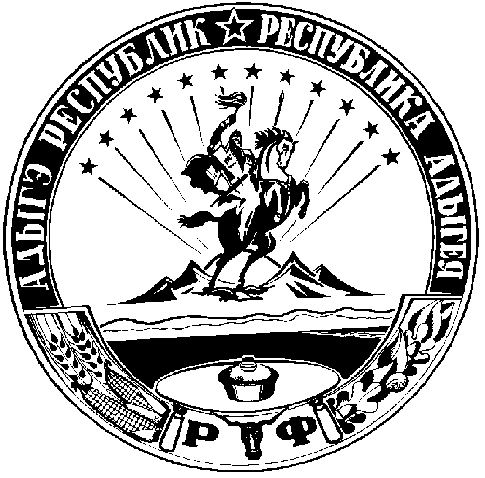 